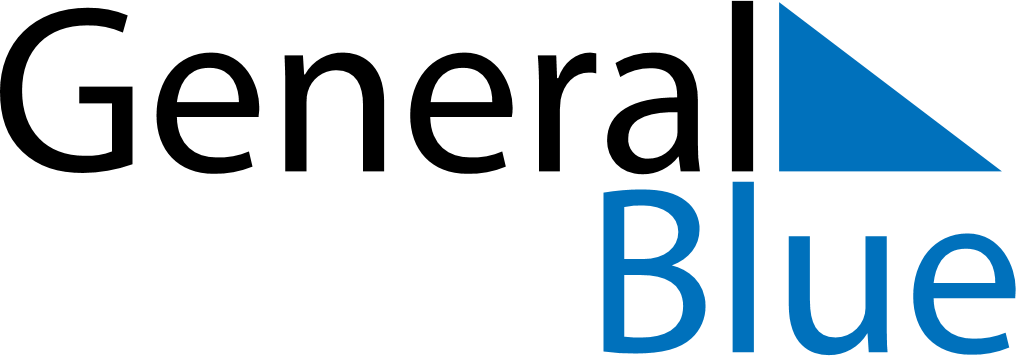 Weekly CalendarAugust 7, 2023 - August 13, 2023Weekly CalendarAugust 7, 2023 - August 13, 2023Weekly CalendarAugust 7, 2023 - August 13, 2023Weekly CalendarAugust 7, 2023 - August 13, 2023Weekly CalendarAugust 7, 2023 - August 13, 2023Weekly CalendarAugust 7, 2023 - August 13, 2023MondayAug 07TuesdayAug 08TuesdayAug 08WednesdayAug 09ThursdayAug 10FridayAug 11SaturdayAug 12SundayAug 136 AM7 AM8 AM9 AM10 AM11 AM12 PM1 PM2 PM3 PM4 PM5 PM6 PM